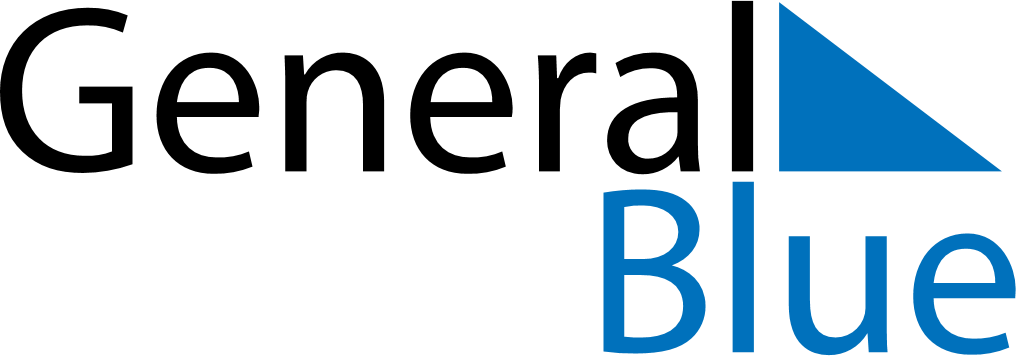 February 2024February 2024February 2024February 2024February 2024February 2024SingaporeSingaporeSingaporeSingaporeSingaporeSingaporeMondayTuesdayWednesdayThursdayFridaySaturdaySunday1234567891011Chinese New YearChinese New Year12131415161718Chinese New Year (substitute day)1920212223242526272829NOTES